Программно-техническое обеспечение 
автоматизированных систем16 декабря 2020 г., г. Барнаул----------------------------------------------------------------------------------------------------Оргкомитет всероссийской научно-практической молодежной конференции “Программно-техническое обеспечение автоматизированных систем” приглашает студентов, магистрантов, аспирантов и молодых ученых  принять участие в работе конференции, которая будет проходить 16 декабря  2020 г. в г. Барнауле в Алтайском государственном техническом университете им. И.И. Ползунова. Форма участия: онлайн в среде Webex. Ссылку вышлем зарегистрировавшимся участникам, сделавшим соответствующую отметку в заявке на участие.Целью конференции является обмен опытом в области разработки и исследований информационно-измерительных систем, систем автоматизированной и автоматической обработки информации, информационной безопасности, автоматического контроля, управления и регулирования, а также иных программных и программно-аппаратных аппаратных комплексов и их компонентов.Материалы конференции после проведения конференции будут опубликованы в сборнике трудов конференции, который будет размещен на сайте https://journal.altstu.ru. Сборник издается в электронном виде. Ему присваивается ISBN и он регистрируется в ФГУП НТЦ «ИНФОРМРЕГИСТР» с присвоением  номера свидетельства о регистрации электронного издания сетевого распространения. Публикации будут проиндексированы в РИНЦ и постатейно размещены на сайте elibrary.ru (в 2019 году - https://www.elibrary.ru/item.asp?id=42475163).  С содержанием сборника ПТОАС - 2019 г. можно ознакомиться на https://journal.altstu.ru/konf_2019/2020_1/30/ Лучшие доклады будут отмечены дипломами, а участники, выступившие на конференции,  могут получить по итогам выступления соответствующие сертификаты.Для участия в конференции нужно зарегистрироваться на её сайте https://lomonosov-msu.ru/rus/event/6508/ и скопировать файл с  образцом оформления материалов для публикации в сборнике, а также бланк согласия на регистрацию и постатейное размещение публикации в РИНЦ. Согласие необходимо предоставить всем авторам публикации!  Материалы для публикации в сборнике и подписанные согласия на публикацию должны быть выгружены на сайт конференции https://lomonosov-msu.ru/rus/event/6508/ , либо отправлены в адрес оргкомитета по электронной почте vsibHYPERLINK "mailto:vsib64@mail.ru"64@HYPERLINK "mailto:vsib64@mail.ru"mailHYPERLINK "mailto:vsib64@mail.ru".HYPERLINK "mailto:vsib64@mail.ru"ru с указанием темы «ПТОАС» в срок до  15 декабря  2019 г.  Объем материалов конференции (статьи, доклада или его тезисов) – от двух до пяти страниц. Тематические разделы конференцииОбщие вопросы расчета и проектирования программно-технических средств для решения задач измерения, контроля, автоматизации;Методы и средства измерений;Информационные системы, измерительные и управляющие комплексыИзмерение, контроль, автоматизация  и информатизация в медицине, экологии и образовании;Элементы, устройства и программные средства для измерения, контроля и автоматизации;Информационная безопасность автоматизированных системОргкомитет оставляет за собой право отклонить материалы, содержание которых не соответствует тематике конференции, а также право коррекции названий и структуры тематических разделов в пределах вышеперечисленной тематики с учетом поступившего материала. Все поступающие материалы для принятия решения об их включении в сборник и в программу конференции проходят рецензирование на предмет наличия в них новой информации, представляющей интерес для специалистов в рассматриваемой предметной области, и проверяются на отсутствие плагиата. Оригинальность статей должна быть не менее 70%. При самопроверке ориентируйтесь на 75%, та как подключение профессиональных баз снижает процент оригинальности.Организационный взносУчастие в конференции – бесплатное. Дополнительная информацияОт одного автора принимается до 5 статей, что позволяет повысить свою публикационную активность по итогам годаВ одной статье может быть не более 7 авторов, если она связана с большим объемом экспериментальных исследований или иных видов работ. В противном случае авторов в статье должно быть не более трехРуководители аспирантов, студентов и иных молодых ученых могут также принимать участие в публикации наравне с другими её авторами Участие во всероссийских, а не международных конференциях (которых сегодня – преобладающее количество) крайне важно для руководителей образовательных программ, так как их участие во всероссийских конференциях входит в аккредитационный показатель.Конференция проходит в конце года, когда предложений по данному направлению не слишком много.Поскольку информация о сборнике появится в РИНЦ уже в следующем году, такую публикацию Вы можете учесть как сделанную либо в этом, либо в следующем году. По вопросам работы конференции  обращайтесь в оргкомитет конференции. Адрес оргкомитета:656038, Алтайский край,  г. Барнаул,  пр.  Ленина,46, АлтГТУ, ФИТ (факультет информационных технологий),  ИВТ и ИБ (кафедра информатики, вычислительной техники и информационной безопасности)Телефоны и E-mail для справок:+7 (3852) 69-76-21 – д.т.н., профессор Якунин Алексей Григорьевич (общие и организационные вопросы- almpasHYPERLINK "mailto:almpas@list.ru"@HYPERLINK "mailto:almpas@list.ru"listHYPERLINK "mailto:almpas@list.ru".HYPERLINK "mailto:almpas@list.ru"ru), +7 (3852) 29-07-18 – Соколова Ирина Михайловна (технический редактор, прочие технические вопросы- vsibHYPERLINK "mailto:vsib64@mail.ru"64@HYPERLINK "mailto:vsib64@mail.ru"mailHYPERLINK "mailto:vsib64@mail.ru".HYPERLINK "mailto:vsib64@mail.ru"ru)Министерство науки и высшего образования РФФедеральное государственное бюджетное образовательное учреждение высшего образования  «Алтайский государственный технический университет им. И.И. Ползунова»ООО НТП «Специальная электроника»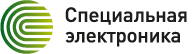 ООО «Центр информационной безопасности»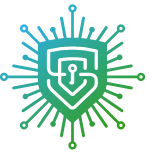 